Уважаемые страхователи!Отделение Фонда пенсионного и социального страхования Российской Федерации по Кемеровской области – Кузбассу об оплате пособия на погребение в случае смерти мобилизованного работника сообщает.В соответствии с частью 1 статьи 351.7 Трудового кодекса Российской Федерации (далее – ТК РФ) в случае призыва работника на военную службу по мобилизации или заключения им контракта в соответствии с пунктом 7 статьи 38 Федерального закона от 28.03.98 № 53-ФЗ «О воинской обязанности и военной службе» (далее – Закон № 53-ФЗ) либо контракта о добровольном содействии в выполнении задач, возложенных на Вооруженные Силы Российской Федерации (далее – военная служба), действие трудового договора, заключенного между работником и работодателем, приостанавливается на период прохождения работником военной службы или оказания им добровольного содействия в выполнении задач, возложенных на Вооруженные Силы Российской Федерации.         В силу части третьей статьи 351.7 ТК РФ в период приостановления действия трудового договора стороны трудового договора приостанавливают осуществление прав и обязанностей, установленных трудовым законодательством и иными нормативными правовыми актами, содержащими нормы трудового права, локальными нормативными актами, а также прав и обязанностей, вытекающих из условий коллективного договора, соглашений, трудового договора, за исключением прав и обязанностей, установленных статьей 351.7 ТК РФ.         Действие трудового договора возобновляется в день выхода работника на работу.          В случае, если работник не вышел на работу по истечении трех месяцев после окончания прохождения им военной службы, расторжение трудового договора с работником осуществляется по инициативе работодателя по основанию, предусмотренному пунктом 13.1 части первой статьи 81 ТК РФ.Федеральный орган исполнительной власти, с которым работник заключил соответствующий контракт, обязан информировать работодателя о дате окончания прохождения работником военной службы по контракту, заключенному в соответствии с пунктом 7 статьи 38 Закона № 53-ФЗ. В случае смерти мобилизованного работника оплата расходов, связанных с погребением, производится в соответствии со ст.11 Федерального закона от 12.01.1996 № 8-ФЗ «О погребении и похоронном деле» за счет средств федеральных органов исполнительной власти и федеральных государственных органов, в которых умерший (погибший) проходил военную службу (военные сборы, службу).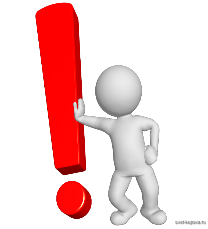 Официальный телеграмм-канал – Социальный фонд России по Кемеровской области – Кузбассу Ссылка-приглашение: https://t.me/sfr_kemobl Здесь размещается все актуальные информационно-справочные материалы.